Vprašanja in odgovori k javnemu razpisu 2017JAVNI RAZPIS ZA IZVAJANJE PROGRAMA IZDAJE IN IZPOSOJE MEDICINSKIH PRIPOMOČKOV ZAVAROVANIM OSEBAM(Sklep Upravnega odbora ZZZS št: 9001-16/2017-DI/14, z dne 15. 12. 2017)Vprašanja in odgovori k javnemu razpisu za izvajanje programa izdaje in izposoje MP zavarovanim osebamVprašanje, z dne 27.12.2017 V šifrantu proizvajalcev pripomočkov ni mojega dobavitelja iz Italije. Zanima me kako ga dodam v ta šifrant?Odgovor, z dne 27.12.2017V skladu s Prilogo 2 razpisne dokumentacije - Vsebinska in tehnična navodila za posredovanje podatkov o pripomočkih (artiklih) v elektronski obliki, se  zahteva za dopolnitev  Priloge št. 5 - Šifrant proizvajalcev posreduje na e-naslov razpis_mp@zzzs.si .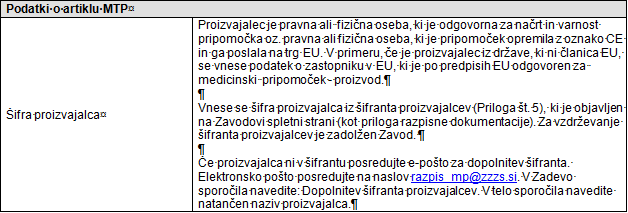 Vprašanje, z dne 05.01.2018 Vljudno prosim za pojasnilo, kako vnašamo v datoteko podatke o artiklih glede na to, da nimamo Microsoft operacijskega sistema ? Ali lahko priložimo excel tabelo namesto prejetega XML formata, ki je OSX-u nerazumljiv ?Odgovor, z dne 08.01.2018Na razpisu bomo upoštevali le podatke o artiklih, ki so posredovani v skladu z zahtevam razpisne dokumentacije.  Predlagamo vam, da se za pripravo datoteke s podatki o artiklih, obrnete na eno od programskih hiš, ki imajo že pripravljene rešitve za dobavitelje medicinskih pripomočkov, ki so pogodbeni partnerji ZZZS. V primeru, da boste na razpisu izbrani za dobavitelja ZZZS, vam bo pomoč programske hiše potrebna tudi za vključitev v sistem on-line in obračun izdanih pripomočkov. Programske knjižnice za sistem  on-line, ki jih uporabljajo programske hiše so napisane za windows okolje (programski jezik .Net). Posledično so tudi vse programske rešitve za izvajalce in dobavitelje, razvite s strani programskih hiš,  razvite za okolje windows.Vprašanje, z dne 10.01.2018 Ali je potrebno priložiti priloge št. 1,4,5,6 in 7 tudi v pisni obliki? Prilogo št. 2, bomo predložili v elektronski obliki tako kot je zahtevano. Priloga št. 5 -šifrant proizvajalcev pripomočkov(artiklov), - kako jih označimo in sicer tiste, ki smo jih že dejansko navedli v Prilogi št. 2?Priloga št 6-šifrant osnovnih pakiranj - kako jih označimo v pisni obliki - v prilogi št. 2, smo označili 01 KOS?Odgovor, z dne 12.01.2018Priloge, ki jih navajate so sestavni del razpisne dokumentacije. Vlogi - ponudbi se predložijo podatki o pripomočkih (artiklih) na CD-ROM-u, DVD-ju ali USB ključku ter dokumenti, navedeni v razpisni dokumentaciji. Ponudbi z vsemi obrazci in dokazili, navedenimi v razpisni dokumentaciji, se torej priloži samo Priloga 2 (v elektronski obliki), ostalih prilog, ki jih navajate, pa ne.Vprašanje, z dne 17.01.2018Na obrazcu št. 2 - Podatki o izdajnih mestih je potrebno navesti tudi telefonsko št. za kontakt z zavarovanimi osebami. Naše vprašanje je-ali lahko navedemo št. mobitela, ali morata biti obe št., torej tudi stacionarna? Sicer, kot smo brali v navodilih za izpolnjevanje ponudb, navedba le teh  telefonskih št. ni nikjer točno določena, zato se tudi ponovno obračamo na vas, s prošnjo za odgovor na naše vprašanje.Odgovor, z dne 17.01.2018Danes se v praksi uporabljata obe vrsti telefonskih številk, zato nismo želeli omejevati in odločitev prepuščamo vam. Lahko napišete eno ali več telefonskih številk. Vse bodo, v primeru sklenitve pogodbe z ZZZS, objavljene tudi na naši spletni strani.